ECOSYSTEM DIORAMADue Date: Friday, February 24Your job is to pick one ecosystem and create a diorama AND a typed report of your chosen ecosystem. Throughout Chapter 6, we learned about the various ecosystems in our world. I challenge you to research deeper into one ecosystem and present your knowledge through a 3D diorama and typed report. Students will have one in-class research day and one in-class workday. The rest of the project is to be completed at home. (The workdays will be announced shortly via Ms. Byrne’s teacher page: Announcements)**See attached page for diorama examples**Your diorama must include:** You may make your diorama out of a shoebox**- 3 or more different types of animals that live in your ecosystem- 2 or more different types of plants that live in your ecosystem- Creativity!Your report must include:**Must be one page and typed**-Explain your ecosystem-What types of plants and animals live in your ecosystem?- What is the climate/temperature of your ecosystem?-Where can you find this ecosystem in the world?-Explain the food chain in your ecosystem (What eats what?)-Three fun facts about your ecosystem List of ecosystems to choose from:TundraDesertRainforestGrasslandWetlandAquatic (Underwater)Examples of dioramas: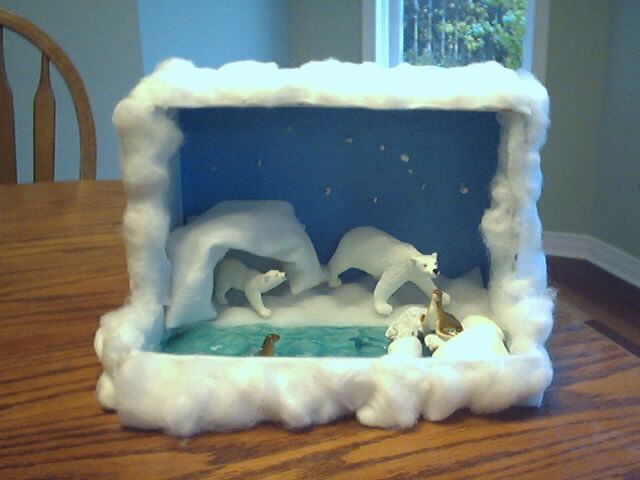 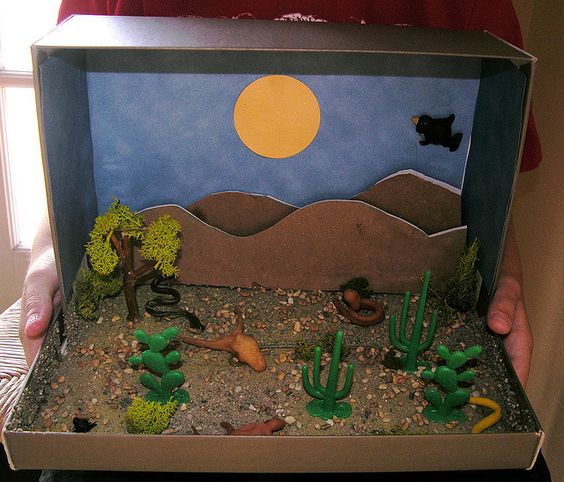 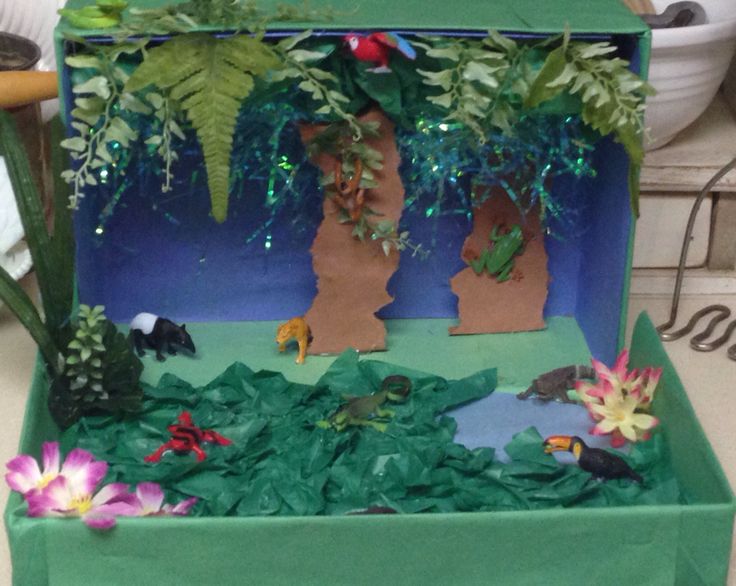 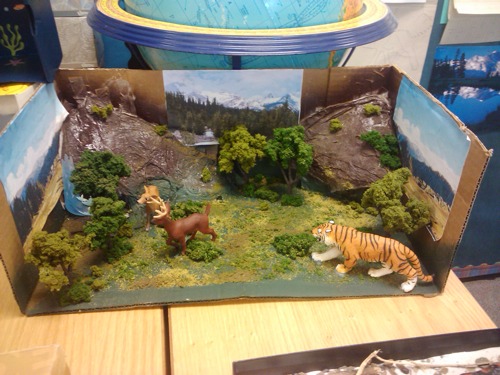 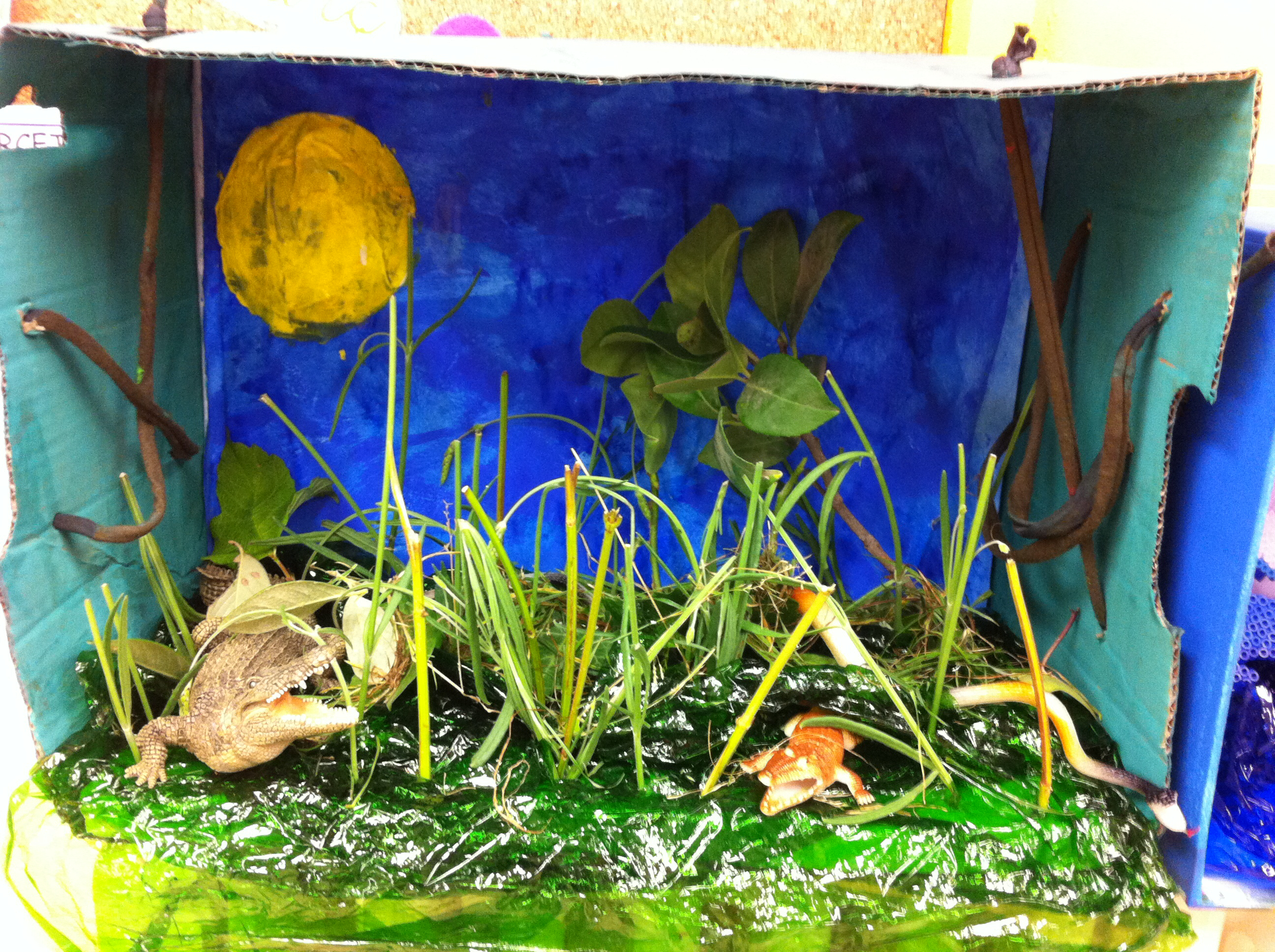 